12 июня - День России9 июня в парке "Дружбы" прошли гуляния, посвященные Дню Рождения нашей великой страны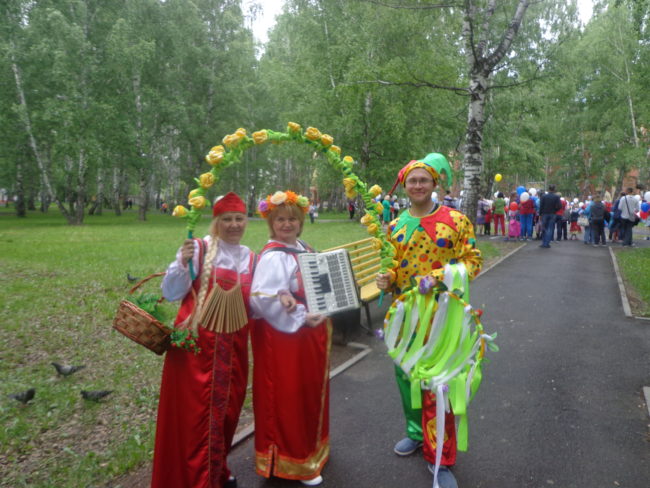 Собравшиеся  пели русские-народные песни, исполняли частушки!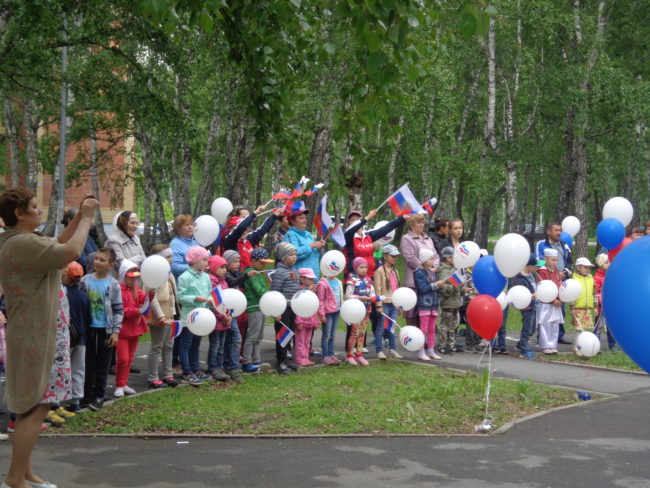 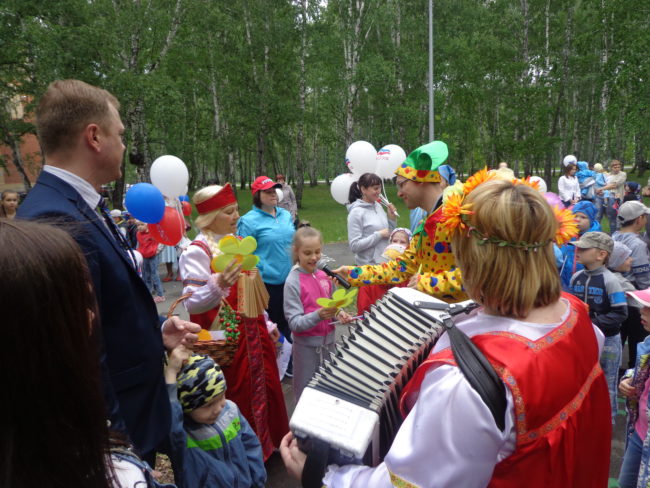 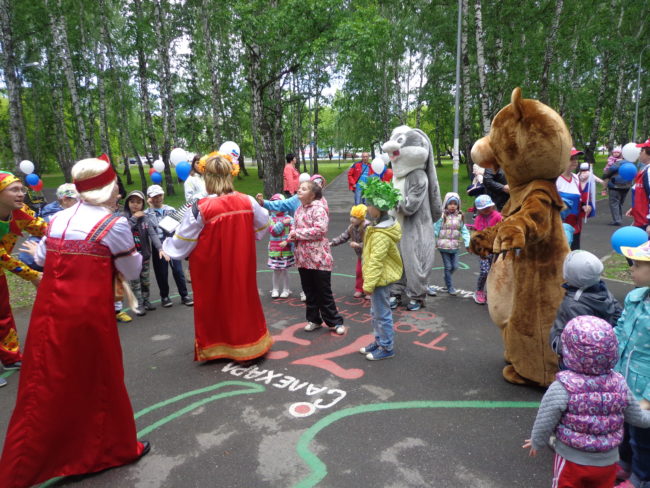 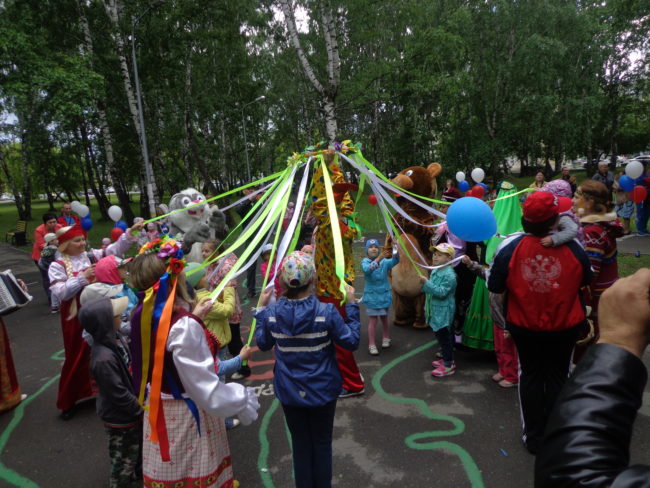 И по русскому обычаю, угощали гостей караваем!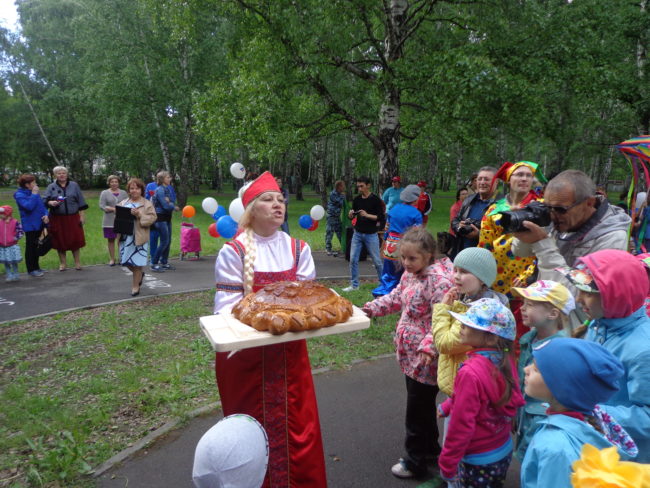 